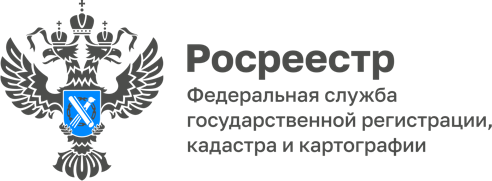 ПРЕСС-РЕЛИЗ14.08.2023Название статьи: О возможности выполнения комплексных кадастровых работ за счет внебюджетных средствФедеральным законом «О кадастровой деятельности» установлена возможность выполнения комплексных кадастровых работ, в том числе за счет средств физических и (или) юридических лиц, заинтересованных 
в их выполнении.Комплексные кадастровые работы – это одновременное выполнение кадастровых работ в отношении всех объектов недвижимости 
(за исключением линейных объектов), расположенных в границах определенной территории, независимо от формы собственности на объекты недвижимости.Выполнение комплексных кадастровых работ за счет средств заинтересованных лиц позволит сэкономить денежные средства правообладателей недвижимости, в связи с массовым характером проведения таких работ применительно к единой территории, такой как садоводство, гаражный кооператив.Заказчиком комплексных кадастровых работ за счет внебюджетных средств может выступать представитель участников гражданско-правового сообщества, являющихся правообладателями объектов недвижимости, уполномоченный решением общего собрания таких участников - представитель правообладателей садовых, огородных земельных участков, правообладателей гаражей и земельных участков, на которых они расположены.«Выполнение комплексных кадастровых работ имеет целый ряд преимуществ:- в расчете на один объект недвижимости обходится значительно дешевле, чем проведение кадастровых работ в отношении каждого объекта недвижимости в отдельности;- при выполнении комплексных кадастровых работ снижается вероятность возникновения реестровых ошибок, учитывая, что одновременно уточняется местоположение границ группы земельных участков, расположенных на территории выполнения комплексных кадастровых работ;- проведение комплексных кадастровых работ позволяет сократить количество земельных споров, устранить имеющиеся ошибки 
в местоположении границ объектов недвижимости. При этом согласованием местоположения границ занимается специальная согласительная комиссия, что избавляет собственников делать это в индивидуальном порядке.Кроме того, выполнение комплексных кадастровых работ исключает заключение отдельных договоров подряда на выполнение кадастровых работ для подготовки технических планов зданий и сооружений для внесения сведений о них в ЕГРН», - отметила заместитель руководителя Управления Росреестра по Алтайскому краю Елена Саулина.Об Управлении Росреестра по Алтайскому краюУправление Федеральной службы государственной регистрации, кадастра и картографии по Алтайскому краю (Управление Росреестра по Алтайскому краю) является территориальным органом Федеральной службы государственной регистрации, кадастра и картографии (Росреестр), осуществляющим функции по государственной регистрации прав на недвижимое имущество и сделок с ним, по оказанию государственных услуг в сфере осуществления государственного кадастрового учета недвижимого имущества, землеустройства, государственного мониторинга земель, государственной кадастровой оценке, геодезии и картографии. Выполняет функции по организации единой системы государственного кадастрового учета и государственной регистрации прав на недвижимое имущество, инфраструктуры пространственных данных РФ. Ведомство осуществляет федеральный государственный надзор в области геодезии и картографии, государственный земельный надзор, государственный надзор за деятельностью саморегулируемых организаций кадастровых инженеров, оценщиков и арбитражных управляющих. Подведомственное учреждение Управления - филиал ППК «Роскадастра» по Алтайскому краю. Руководитель Управления, главный регистратор Алтайского края – Юрий Викторович Калашников.Контакты для СМИПресс-секретарь Управления Росреестра по Алтайскому краю
Бучнева Анжелика Анатольевна 8 (3852) 29 17 44, 509722press_rosreestr@mail.ru 656002, Барнаул, ул. Советская, д. 16Сайт Росреестра: www.rosreestr.gov.ru	Яндекс-Дзен: https://dzen.ru/id/6392ad9bbc8b8d2fd42961a7	ВКонтакте: https://vk.com/rosreestr_altaiskii_krai Телеграм-канал: https://web.telegram.org/k/#@rosreestr_altaiskii_kraiОдноклассники: https://ok.ru/rosreestr22alt.kraihttps://vk.com/video-46688657_456239105